Об утверждении перечня услуг, которые являются необходимыми и обязательными для предоставления муниципальных услуг и предоставляютсяорганизациями, участвующими в предоставлении муниципальных услугВ соответствии пунктом 3 части 1 статьи 9, с частями 6 и 7 статьи 11 Федерального закона от 27 июля 2010 года № 210-ФЗ «Об организации предоставления государственных и муниципальных услуг», постановлением администрации Жигаловского муниципального образования № 78 от 17 ноября 2020 г. «О порядке формирования и ведения реестра муниципальных услуг Жигаловского муниципального образования», руководствуясь Уставом Жигаловского муниципального образования, Дума Жигаловского муниципального образованияРЕШИЛА:Утвердить перечень услуг, которые являются необходимыми и обязательными для предоставления муниципальных услуг и предоставляются организациями, участвующими в предоставлении муниципальных услуг.Опубликовать настоящее Решение в «Спецвыпуск Жигалово» и разместить на официальном сайте Жигаловского муниципального образования в сети Интернет.Настоящее Решение вступает в силу со дня его опубликования.УТВЕРЖДЕН:решением Думы Жигаловскогомуниципального образования27.04.2021г.  № 10-21Перечень услуг, которые являются необходимыми и обязательными для предоставления муниципальных услуг и предоставляются организациями, участвующими в предоставлении муниципальных услуг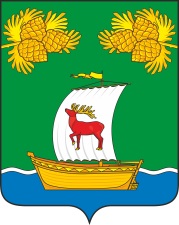 РОССИЙСКАЯ ФЕДЕРАЦИЯИРКУТСКАЯ ОБЛАСТЬДУМАЖИГАЛОВСКОГО МУНИЦИПАЛЬНОГО ОБРАЗОВАНИЯПЯТОГО СОЗЫВАРЕШЕНИЕРОССИЙСКАЯ ФЕДЕРАЦИЯИРКУТСКАЯ ОБЛАСТЬДУМАЖИГАЛОВСКОГО МУНИЦИПАЛЬНОГО ОБРАЗОВАНИЯПЯТОГО СОЗЫВАРЕШЕНИЕ27.04.2021 г. № 10-21р.п. ЖигаловоПредседатель Думы Жигаловскогомуниципального образования                                                  А.М. ТарасенкоГлава Жигаловскогомуниципального  образования Д.А. Лунев№п/пНаименование услугиПредоставление кадастрового плана земельного участкаПредоставление технического паспорта на объект капитального строительстваПредоставление схемы планировочной организации земельного участка с обозначением места размещения объекта индивидуального жилищного строительстваПредоставление схемы планировочной организации земельного участка с обозначением места размещения объекта капитального строительстваПредоставление согласия всех правообладателей объекта капитального строительства при реконструкции такого объектаПредоставление проекта на строительство (реконструкцию, капитальный ремонт)Предоставление градостроительного плана земельного участкаПредоставление акта приемки законченного строительством объекта капитального строительстваПредоставление документа, подтверждающего соответствие построенного, реконструированного, отремонтированного объекта капитального строительства требованиям технических регламентовПредоставление документа, подтверждающего соответствие параметров построенного, реконструированного, отремонтированного объекта капитального строительстваПредоставление документа, подтверждающего соответствие построенного, реконструированного, отремонтированного объекта капитального строительства техническим условиямПредоставление схемы, отображающей расположение построенного, реконструированного, отремонтированного объекта капитального строительстваПредоставление заключения органа государственного строительного надзора о соответствии построенного, реконструированного, отремонтированного объекта капитального строительства требованиям технических регламентов и проектной документации, заключение государственного экологического контроляПредоставление технического (кадастрового) паспорта жилого помещенияПредоставление технического (кадастрового) паспорта объекта капитального строительстваПредоставление плана жилого помещенияПредоставление проекта переустройства и (или) перепланировки переустраиваемого и (или) перепланируемого жилого помещенияПредоставление технического паспорта на объект недвижимостиПредоставление учетной документации на жилое помещение с техническим описаниемУслуги, оказываемые при совершении нотариальных действийПредоставление документов, подтверждающих доходы граждан-заявителей, а также членов их семейПредоставление документов о рыночной стоимости принадлежащего на праве собственности гражданину-заявителю и членам его семьи имущества, подлежащего налогообложениюПредоставление документов о наличии (отсутствии) транспортных средств в собственности гражданина-заявителя или членов его семьиПредоставление справки о потребительских качествах и общей площади жилого помещенияПредоставление справки о составе семьи